Modelos de formularios del Consejo del DACModelo de carta sobre las elecciones del Consejo del DAC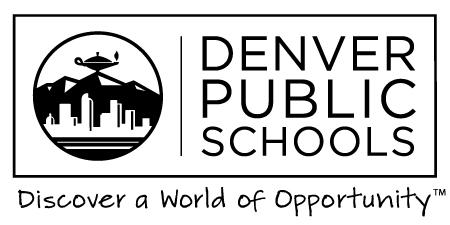 Carta sobre las elecciones del Consejo del DAC (Insert School Name)2016-2017Estimado <Insert position or title>:Todas las escuelas del Distrito de las Escuelas Públicas de Denver con un Programa de Adquisición del Idioma Inglés (ELA, por su sigla en inglés) tienen un Comité Asesor de Padres (PAC, por su sigla en inglés).  Los PAC unen a los padres de los estudiantes que aprenden inglés, al personal escolar y administrativo con el fin de proporcionar información sobre el programa ELA, aumentar la comunicación entre los padres de los estudiantes que aprenden inglés y el Distrito, verificar la implementación del programa ELA de la escuela y escuchar las inquietudes de los padres. Una de las oportunidades emocionantes que existen para los miembros de nuestro PAC es la elección de los miembros del Consejo Asesor del Distrito (DAC, por su sigla en inglés) a nivel de todo el Distrito. El DAC es un comité a nivel del Distrito para los padres de los estudiantes que aprenden inglés que se reúne todos los meses para analizar los temas que afectan a los estudiantes que aprenden inglés y a sus familias. El Consejo del DAC es un comité de liderazgo que forma parte del DAC y que se encarga de planificar los puntos a tratar, dirige las reuniones del DAC y sirve de enlace con otros padres y grupos comunitarios. Los integrantes del Consejo del DAC son electos por cada red a fin de garantizar que el Consejo refleje la diversidad de los padres de los estudiantes que aprenden inglés de todo el Distrito. Adicionalmente, se reservan tres puestos en el Consejo del DAC para cada uno de los idiomas principales que hablan los estudiantes que aprenden inglés del Distrito (español, vietnamita y árabe). También se reservan dos puestos para los padres que han sido identificados como refugiados o asilados políticos.Este año existen tres puestos en el Consejo del DAC por red.  El Consejo del DAC se reúne al menos una vez al mes y ocasionalmente tiene reuniones adicionales, según sea necesario.  Pedimos a los miembros del Consejo que participen en las reuniones mensuales del DAC y que se comprometan a permanecer como miembros durante todo el año.Si le interesa que se incluya su nombre en la boleta electoral del Consejo del DAC de su red, llene el formulario de nominación que se incluye con esta carta y entréguelo en la oficina principal, a más tardar, el <insert nomination deadline>. Se anunciarán los candidatos nominados para el Consejo del DAC en las reuniones del DAC del 6 y 7 de septiembre, a lo cual seguirán las elecciones basadas en redes.Si desea obtener más información sobre el Consejo del DAC antes de tomar una decisión, no dude en comunicarse con <insert committee member’s name> al<insert committee member’s phone number or contact information> o hable con un miembro actual del Consejo del DAC.  Con gusto responderemos cualquier pregunta que tenga.Lo animamos a participar en esta gran labor.Gracias.<Name, Title>Muestra de formulario de nominacón para el Consejo del DACFormulario de nominación para el Consejo del DAC2016-2017Escuela Pública de Denver(Name of your School)Formulario de nominación para <Insert position*> en el Consejo del DAC: 	Esta es una excelente oportunidad para que participemos más a fondo en la educación de nuestros jóvenes.  Entregue este formulario de nominación en la oficina de su escuela, a más tardar, el <insert nomination deadline>.  Juntos podemos promover un nuevo mundo de oportunidades educativas para la próxima generación.Me gustaría nominar a:  ☐ mí mismo			                    	         ☐ otra persona 	Para:     ☐ Comité Escolar de Colaboración (CSC) ☐ Consejo del Cómité Asesor de ELA del Distrito (ELA-DAC) Si su nominación es para el Consejo del ELA-DAC...Marque su idioma principal:    ☐ Inglés   ☐ Español  ☐ Vietnamita  ☐Árabe  ☐ Otro: ________________________ ¿Se identifica como refugiado o asilado político?     ☐ Sí           ☐ NoNombre __________________________________ Número de teléfono __________________Continúa en la próxima página.Indique brevemente por qué usted (o su nominado) es el mejor candidato para integrar el o los comités antes indicados.___________________________________________________________________________________________________________________________________________________________________________________________________________________________________________________________________________________________________________________________________________________________________________________________________________________________________________________________________________________________________________________________________________________________________________________________________________________Cuéntenos algo acerca de usted (o de su nominado).  Agregue una breve descripción acerca de usted (o de su nominado) que podamos incluir junto a su nombre en la boleta electoral:___________________________________________________________________________________________________________________________________________________________________________________________________________________________________________________________________________________________________________________________________________________________________________________________________________________________________________________________________________________________________________________________________________________________________________________________________________________Me comprometo a asistir a todas las reuniones mensuales.Firma del nominado  _______________________________  Fecha ________________Cronología(Date):			Entrega de los formularios de nominación en la oficina principal(Date):			Carta a todos los padres con las boletas electorales adjuntas(Date):			Entrega de las boletas electorales en la oficina principal (Date):			Publicación de los resultados de la votación para el CSC en el tablero de anuncios del CSC9/7/16	:			Anuncio de los nominados al Consejo del ELA-DAC